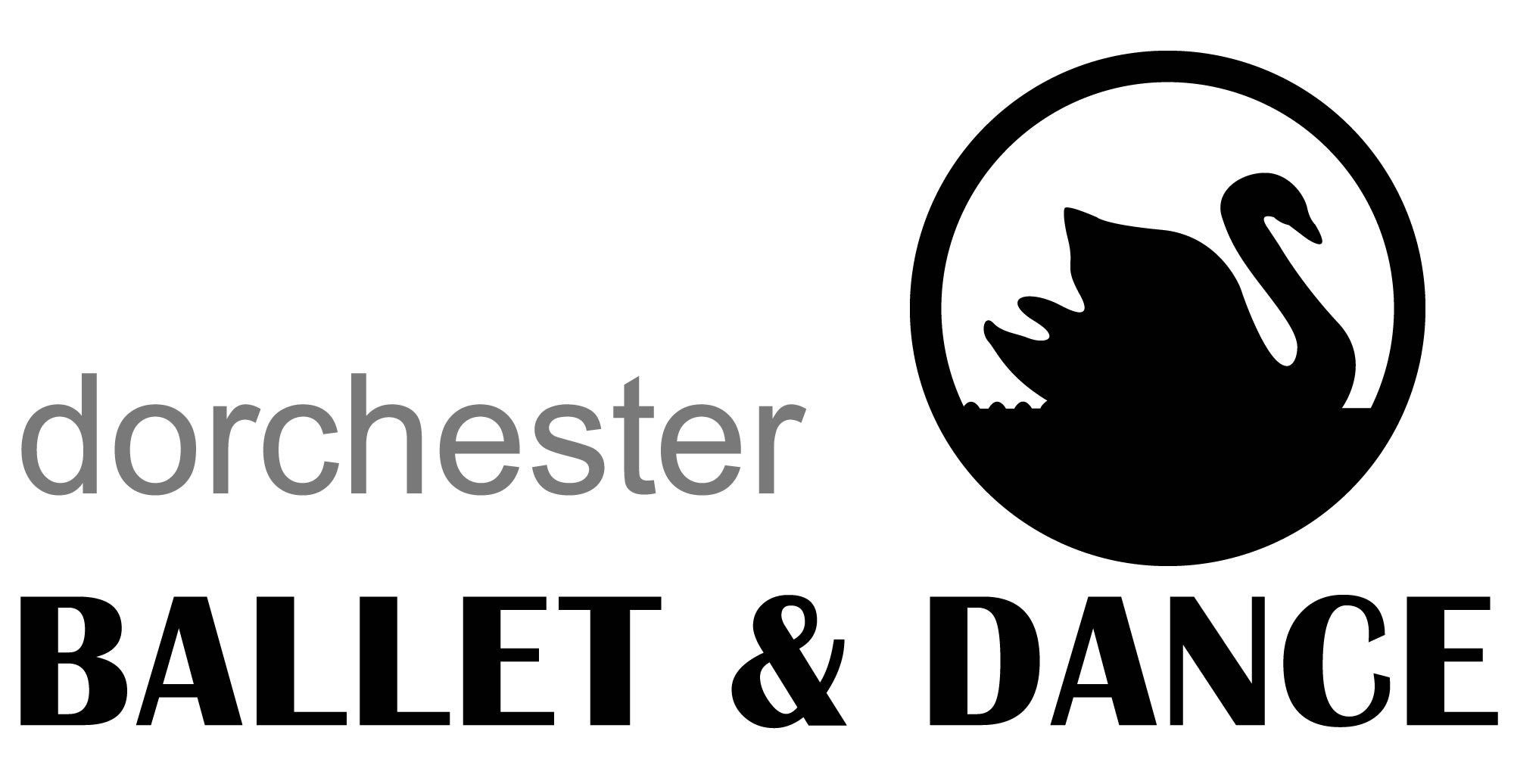 13th March 2017Dear Student Prize GivingIt seems a long way off, but we thought you would like plenty of notice.  This year’s Prize Giving will be on Saturday 24th June at the Thomas Hardye School theatre from 3pm.  For those of you who have not previously attended this event, each class will perform either a dance or piece of syllabus work.  In addition, we will be awarding cups and medals to students chosen by the teachers.  Students in Dance 4 Fun, Cygnets and Pre Primary Ballet, Primary Tap and Modern will receive a certificate and badge.All students need to be at the Theatre by 12:30pm at the lastest ready for a run through, except for Dance 4 Fun and Cygnets students, who can arrive at 2:30pm.  Please arrive with your hair in a neat bun.  All students should wear exam uniform for syllabus classes unless they have been advised otherwise.  Please let us know if this causes any difficulty as we have uniform which can be borrowed.  Please can students bring with them a snack and plenty to drink, plus something to do while waiting for their run through slot (e.g. book, drawing).Entrance will be £5 on the door, children £1, under 5s free. We would welcome donations of raffle prizes; we’ll put a box in reception after the Easter break. There will be a bar and refreshments available, before the performance starts and during the interval.We do hope that your family and friends will be able to attend and look forward to seeing as many of you there as possible.Please complete the contact slip below and return it to the club by Monday 13th May 2017.We would be enormously grateful if you could volunteer to chaperone or help in some other way.Thank youDorchester Ballet and DanceName of Student  ___________________________________________________Will/will not be attending the prize giving on Saturday 24th JuneEmergency contact number is _________________________________________Name of contact/ person collecting child(ren) __________________________________________(e.g.: parent/child minder/grandparent)I am happy to be chaperone (name) ___________________________________________I am happy to help (bar, raffle etc.) (name) _____________________________________PLEASE RETURN BY 13th MAY 2017.The Swan Centre, Unit 6b, Poundbury West Estate, Dorchester, DT1 2PGEst 1958      Company No.  04056878       Registered Charity No. 1087930